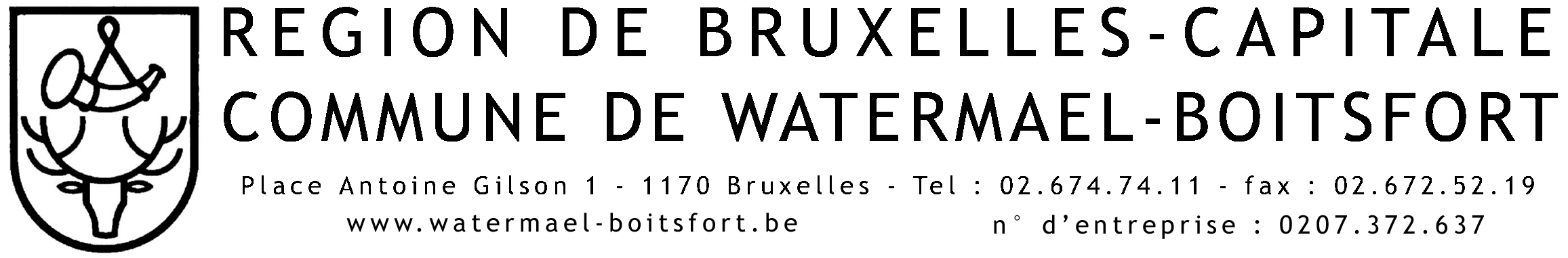 DONNEES A CARACTERE PERSONNEL - DEMANDE D’EXERCICE DES DROITSVous souhaitez :En cas de demande de limitation du traitement, quelle en est la raison ?En cas de demande de copie, d’effacement, de limitation, quel(s) traitement(s) est/sont concerné(s) :En cas de demande de correction des données, quelle(s) est/sont la(les) modification(s) demandée(s) ?Envoyez ce document à l’adresse suivante : secretariat@wb1170.brusselsOu par courrier postal : Administration communale de Watermael-Boitsfort – Secrétariat communal – place Antoine Gilson 1 – 1170 BruxellesSavoir si des traitements sont effectués sur vos données à caractère personnelRecevoir une copie de vos données à caractère personnelDemander une correction de vos données Demander l’effacement de données à caractère personnelDemander à limiter le traitement de vos donnéesLes données sont erronéesLe traitement est illicite et vous ne souhaitez pas l’effacement de vos données.Vous avez besoin de ces données pour l’exercice d’un droit en justiceVous vous opposez au traitement fait sous couvert d’un intérêt légitimeNom  : Prénom : Adresse (rue et nr) : Code postal et localité : Nous n’utiliserons ces données que pour donner suite à votre demande.  Vos droits sur ces données sont identiques à ceux exposés dans ce document.  Si vous n’obtenez pas de réponse à vos demandes, vous pouvez prendre contact avec notre délégué à la protection des données, Mr Pascal CORNU :Administration communale de Watermael-BoitsfortPlace Antoine Gilson 2 – 1170 Bruxelles
dpo@wb1170.brusselsOu déposer une plainte auprès de l’autorité de contrôle (www.dataprotectionauthority.be).     J’autorise l’utilisation de ces données pour le traitement de ma demande.Afin d’être certains de bien identifier la personne à qui nous devons répondre, nous vous demandons de bien vouloir joindre à ce document une copie du recto de votre carte d’identité ou de signer électroniquement ce document.  En cas de signature électronique, seul un courrier électronique sera accepté.Signature :